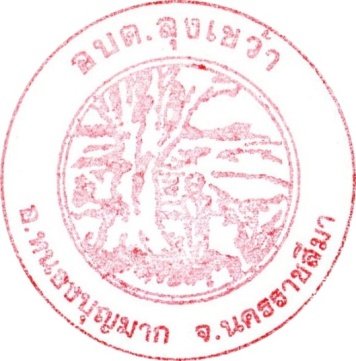 นโยบายและกลยุทธ์ด้านโครงสร้างการบริหารและการพัฒนาทรัพยากรบุคคลด้านการสร้างและพัฒนาระบบการบริหารจัดการองค์ความรู้ด้านอัตรากำลังและการบริหารอัตรากำลังระยะเวลา 3 ปี (พ.ศ. 2561 – 2563)องค์การบริหารส่วนตำบลลุงเขว้าอำเภอหนองบุญมาก  จังหวัดนครราชสีมาคำนำองค์การบริหารส่วนตำบลลุงเขว้า  เป็นหน่วยงานของรัฐที่มีภารกิจส่งเสริมท้องถิ่นให้มีความเข้มแข็งในทุกด้าน เพื่อสามารถตอบสนองเจตนารมณ์ของประชาชนได้อย่างแท้จริง ซึ่งเป็นภารกิจที่มีความหลากหลายและครอบคลุมการดำเนินการในหลายด้าน โดยเฉพาะการบริหารทรัพยากรบุคคล เป็นอีกด้านหนึ่งที่จะขาดการพัฒนาไม่ได้  และถือเป็นกลไกสำคัญในการผลักดันยุทธศาสตร์และพันธกิจให้ประสบความสำเร็จ และถือเป็นปัจจัยสำคัญที่ จะทำให้ภารกิจขององค์กรปกครองส่วนท้องถิ่นสำเร็จลุล่วงไปได้ด้วยดี ตามวัตถุประสงค์ที่วางไว้  เพื่อให้การบริหารทรัพยากรบุคคลเป็นไปอย่างมีระบบและต่อเนื่อง องค์การบริหารส่วนตำบลลุงเขว้า  ได้จัดทำแผนกลยุทธ์การบริหารทรัพยากรบุคคลขององค์การบริหารส่วนตำบลลุงเขว้าขึ้น  โดยได้ดำเนินการตามกรอบมาตรฐานความสำเร็จ 5 ด้าน  ที่สำนักงาน ก.พ. กำหนด เพื่อให้องค์การบริหารส่วนตำบลลุงเขว้า  มีแผนกลยุทธ์การบริหารงานทรัพยากรบุคคลที่สามารถตอบสนองทิศทางการบริหารงานของกรมส่งเสริมการปกครองท้องถิ่นได้อย่างเหมาะสมและมีประสิทธิภาพ  จึงได้ ดำเนินการจัดทำแผนกลยุทธ์การบริหารทรัพยากรบุคคล โดยมุ่งเน้นให้ผู้มีส่วนเกี่ยวข้องกับการบริหารทรัพยากรบุคคล ได้มีส่วนร่วมในการกำหนดแนวทางและประเด็นยุทธศาสตร์ในการพัฒนาระบบการบริหารทรัพยากรบุคคล  องค์การบริหารส่วนตำบลลุงเขว้า  จะนำแผนกลยุทธ์การบริหารทรัพยากรบุคคลที่ได้รับการจัดทำ เพื่อเป้าหมายสำคัญในการผลักดัน พัฒนาทรัพยากรบุคคลเพื่อเป็นองค์การบริหารส่วนตำบลที่มีสมรรถนะสูงในการส่งเสริมท้องถิ่น ให้เป็นกลไกในการพัฒนาตำบลอย่างยั่งยืนคณะทำงานการจัดการความรู้ในองค์กร องค์การบริหารส่วนตำบลลุงเขว้าสารบัญ									หน้าบทที่ 1  บทนำ1.หลักการและเหตุผล									12.วัตถุประสงค์										13.เป้าหมาย										1บทที่ 2 การวิเคราะห์ศักยภาพของ อบต.ลุงเขว้าวิสัยทัศน์										3พันธกิจ											3บทที่ 3 นโยบายและกลยุทธ์ การบริหารงานบุคคล						5-15บทที่ 4 การติดตามนโยบาย กลยุทธ์							16นโยบายและกลยุทธ์ด้านโครงสร้างการบริหารและการพัฒนาทรัพยากรบุคคลด้านการสร้างและพัฒนาระบบการบริหารจัดการองค์ความรู้ด้านอัตรากำลังและการบริหารอัตรากำลังระยะเวลา 3 ปี (พ.ศ. 2561 – 2563)บทที่ 1  บทนำ1.  หลักการและเหตุผล		บุคคลเป็นทรัพยากรที่มีคุณค่าและจำเป็นอย่างยิ่งในการบริหารงานของทุกองค์กร  ถ้าขาดการบริหารทรัพยากรบุคคลให้มีประสิทธิภาพ  จะส่งผลให้การทำงานไม่มีประสิทธิผล ล่าช้า และเกิดความเสียหายต่อองค์กร  ดังนั้นองค์กรจำเป็นต้องจัดทำแผนกลยุทธการบริหารทรัพยากรบุคคล  เพื่อพัฒนาบุคลากรให้มีความรู้  ทักษะ  ทัศนคติที่ดี  คุณธรรมและจริยธรรม  อันจะทำให้ปฏิบัติหน้าที่ราชการในตำแหน่งนั้นได้อย่างมีประสิทธิภาพ  และให้บุคลากรมีขวัญและกำลังใจในการทำงาน		จากหลักการและเหตุผลดังกล่าว  องค์การบริหารส่วนตำบลลุงเขว้า  จึงได้จัดทำนโยบาย กลยุทธ์การบริหาร และการพัฒนาทรัพยากรบุคคล  ประจำปี พ.ศ.2561  ขึ้นเพื่อเป็นการกำหนดให้พนักงานส่วนตำบลทุกคนต้องได้รับการพัฒนาทุกตำแหน่ง  โดยสอดคล้องกับแผนอัตรากำลัง 3 ปี (พ.ศ. 2561–2563)และแผนพัฒนาบุคลากร (พ.ศ. 2561–2563) ต่อไป2.  วัตถุประสงค์ 	2.1เพื่อเป็นการพัฒนาบุคลากร  และเพิ่มพูนความรู้ ทักษะ  ทัศนคติที่ดี  และวิธีการปฏิบัติงานตามลักษณะงานที่รับผิดชอบ 	2.2เพื่อให้บุคลากรสามารถปฏิบัติราชการได้อย่างมีประสิทธิภาพ ในสถานการณ์ความเปลี่ยนแปลงที่เกิดขึ้น	2.3เพื่อให้บุคลากรทุกคนได้รับการพัฒนาด้านคุณธรรมจริยธรรม	2.4เพื่อเป็นแนวทางในการดำเนินการจัดการพัฒนาและฝึกอบรมบุคลากรในองค์การบริหารส่วนตำบลลุงเขว้า	2.5เพื่อดำรงรักษาบุคลากรที่มีประสิทธิภาพให้อยู่คู่องค์กรต่อไป	3.1ความคาดหวังในการบริหารทรัพยากรบุคคลขององค์การบริหารส่วนตำบลลุงเขว้าในระยะสั้นของผู้บริหาร		(1)  พนักงานในองค์กรสามารถนำนโยบายของผู้บริหารไปปฏิบัติให้สำเร็จลุล่วง		(2)  การบริหารงานขององค์กรเป็นไปอย่างโปร่งใส พนักงานมีคุณธรรม และจริยธรรม2(3)  พนักงานมีความรู้ และมีทักษะในการปฏิบัติงานเพื่อให้การปฏิบัติงานขององค์กรมีประสิทธิภาพและประสิทธิผลของพนักงานส่วนตำบล		(1) องค์กรให้การสนับสนุนพนักงานส่วนตำบลตำแหน่งสายงานผู้บริหารทุกคนให้ได้รับการพัฒนาในแต่ละปี อย่างน้อย  1  หลักสูตร/โครงการ  		(2) องค์กรให้การสนับสนุนพนักงานส่วนตำบลตำแหน่งสายงานผู้ปฏิบัติทุกคนให้ได้รับการพัฒนาในแต่ละปีอย่างละ  1  หลักสูตร/โครงการ		(3) องค์กรให้การสนับสนุนลูกจ้างประจำ/พนักงานจ้าง ให้ได้รับการพัฒนาในแต่ละปีอย่างน้อย  1หลักสูตร/โครงการของประชาชน(1) พนักงานในองค์การบริหารส่วนตำบลลุงเขว้า  สามารถให้บริการประชาชนอย่างรวดเร็ว		(2) พนักงานองค์การบริหารส่วนตำบลลุงเขว้า  ต้อนรับประชาชนเป็นอย่างดีสามารถทำงานประชาชนพึงพอใจในการให้บริการ	3.2ความคาดหวังในการบริหารทรัพยากรบุคคลขององค์การบริหารส่วนตำบลลุงเขว้าในระยะยาวของผู้บริหาร		(1)  องค์การบริหารส่วนตำบลลุงเขว้ามีศักยภาพในการบริหารจัดการเพื่อตอบสนองความต้องการของประชาชนในพื้นที่		(2)  องค์การบริหารส่วนตำบลลุงเขว้า  สามารถปฏิบัติงานสู่ความเป็นเลิศในด้านการบริหารจัดการของพนักงานส่วนตำบลองค์การบริหารส่วนตำบลลุงเขว้า  เป็นองค์กรที่น่าอยู่องค์กรให้การสนับสนุนในด้านการศึกษา  และความเจริญก้าวหน้าในหน้าที่ราชการของประชาชน		(1)  องค์กรมีการบริหารจัดการที่ดี  มีความโปร่งใสในการบริหารงาน		(2)  องค์กรสามารถเป็นที่พึ่งของประชาชนในพื้นที่ได้อย่างดียิ่ง		(3)  องค์กรสามารถทำงานตอบสนองความต้องการของประชาชนได้  		(4)  พนักงานในองค์กรสามารถสร้างสัมพันธ์อันดีกับประชาชนและสามารถทำให้ประชาชนพึงพอใจในการให้บริการ3บทที่ 2การวิเคราะห์ศักยภาพขององค์การบริหารส่วนตำบลลุงเขว้าวิสัยทัศน์ (ViSion)  การบริหารงานบุคคล“บุคลากรขององค์การบริหารส่วนตำบลลุงเขว้า จะมีความก้าวหน้ามั่นคงในชีวิต มีความรู้ความสามารถ มีความชำนาญการในหน้าที่ มีอัธยาศัยเต็มใจให้บริการประชาชน และประชาชนต้องได้รับความพึงพอใจในการให้บริการของเจ้าหน้าที่”พันธกิจ (Mission)1.  ส่งเสริมให้บุคลากรเข้ารับการฝึกอบรมหลักสูตรต่างๆ ตามสายงานของแต่ละคน  ที่เห็นว่าเหมาะสมและเป็นประโยชน์ต่อการพัฒนาศักยภาพของบุคลากรอย่างต่อเนื่อง2.  การประชุมพนักงานส่วนตำบล,พนักงานจ้าง3.  พัฒนาเครื่องมือเครื่องใช้ในสำนักงานให้ทันสมัย เหมาะสมและเพียงพอกับการปฏิบัติงานเพื่อเพิ่มประสิทธิทธิภาพของงาน4.  การปรับปรุงขั้นตอนและระยะเวลาการปฏิบัติราชการ5.  การติดตามและประเมินผลการปฏิบัติงาน  เพื่อหาแนวทางแก้ไข  และพัฒนาให้ดีขึ้นยุทธศาสตร์1.  จัดส่งบุคลากรเข้าร่วมการฝึกอบรมหลักสูตรต่าง ๆ2.  จัดการประชุมพนักงานส่วนตำบล  พนักงานจ้าง เดือนละ ๑ ครั้ง  เพื่อสร้างความคุ้นเคย ให้เกิดความรักความสามัคคีร่วมแรงร่วมใจกันในการปฏิบัติงาน3.  ติดตั้งอินเตอร์เน็ตความเร็วสูง4.  จัดซื้อเครื่องคอมพิวเตอร์ให้เพียงพอกับการปฏิบัติงาน5.  โครงการลดขั้นตอนการปฏิบัติราชการเป้าหมายและตัวชี้วัด1.  เจ้าหน้าที่แต่ละคนได้รับการอบรมพัฒนาศักยภาพของตนเองตามตำแหน่งและหน้าที่	2.  พนักงานส่วนตำบล  พนักงานจ้าง  และสมาชิก อบต. ได้รับการศึกษาที่สูงขึ้น	3.พนักงานส่วนตำบล  พนักงานจ้าง  เกิดความคุ้นเคย ความรักและสามัคคีกันในการปฏิบัติงาน	4.  ได้รับข้อมูลข่าวสารใหม่ๆ ทันต่อเหตุการณ์ในปัจจุบัน5.  มีคอมพิวเตอร์ในการปฏิบัติงานอย่างพอเพียง	6.  การทำงานที่รวดเร็วขึ้นทันต่อเวลาองค์การบริหารส่วนตำบลลุงเขว้า  ได้วิเคราะห์ศักยภาพเพื่อประเมินสถานภาพการพัฒนาและโอกาสการพัฒนาในอนาคต โดยการวิเคราะห์ใช้หลัก  SWOT  ดังนี้จุดแข็ง๑.  มีเจ้าหน้าที่และผู้รับผิดชอบในแต่ละตำแหน่งชัดเจน สามารถปฏิบัติงานได้สะดวกรวดเร็วทัน ต่อเหตุการณ์๒.  มีการกำหนดส่วนราชการเหมาะสมกับงานที่ปฏิบัติ๓.  ส่งเสริมให้มีการใช้ระบบสารสนเทศ และ IT ให้ทันสมัยอยู่เสมอ ๔.  มีจำนวนเจ้าหน้าที่เพียงพอในการปฏิบัติงาน๕.  มีการพัฒนาศึกษาหาความรู้เพิ่มเติม4จุดอ่อน๑.  การปฏิบัติงานภายในส่วนราชการและระหว่างภาค ส่วนราชการยังขาดความเชื่อมโยงเกื้อหนุนซึ่งกัน     และกัน๒.  เจ้าหน้าที่ผู้ปฏิบัติงานยังขาดความรู้ที่เป็นระบบและ เหมาะสมกับการปฏิบัติงาน๓.  เจ้าหน้าที่มีความตระหนักในหน้าที่และความ รับผิดชอบต่องานที่ปฏิบัติค่อนข้างน้อย๔.  ขาดการสร้างวัฒนธรรมองค์กร และพัฒนาแนวคิด รวมถึงคุณธรรมและจริยธรรม เพื่อให้เกิดสิ่งจูงใจ       และขวัญกำลังใจ ที่จะทำให้ข้าราชการและเจ้าหน้าที่ทุ่มเทกำลังกายและความคิดในการปฏิบัติงาน๕.  ทำงานในลักษณะใช้ความคิดส่วนตัวเป็นหลักโอกาส      1.ประชาชนร่วมมือพัฒนา อบต.ดี  2. มีความคุ้นเคยกันทั้งหมดทุกคน3. บุคลากรมีถิ่นที่อยู่กระจายทั่วเขต  อบต. ทำให้รู้สภาพพื้นที่ ทัศนคติของประชาชนได้ดี4. บุคลากรมีการพัฒนาความรู้ปริญญาตรีปริญญาโทเพิ่มขึ้น อุปสรรค๑.  ระเบียบกฎหมายไม่เอื้อต่อการปฏิบัติงาน๒.  กระแสความนิยมของต่างชาติมีผลกระทบต่อคุณภาพชีวิตของประชาชน๓.  มีความก้าวหน้าในวงแคบ๔.  บุคลากรมีภาระต้องดูแลครอบครัว และต่อสู้ปัญหาเศรษฐกิจ ทำให้มีเวลาให้ชุมชนจำกัด5บทที่ 3นโยบาย และกลยุทธ์การบริหารงานบุคคลนโยบายและกลยุทธ์การบริหารทรัพยากรบุคคลองค์การบริหารส่วนตำบลลุงเขว้าบุคลากรถือว่าเป็นทรัพยากรที่เป็นปัจจัยสำคัญและมีค่ายิ่งในการขับเคลื่อนการดำเนินการขององค์กร  จึงได้กำหนดนโยบายการบริหารทรัพยากรบุคคลขึ้น  สำหรับใช้เป็นกรอบและแนวทางในการจัดทำแผนการบริหารทรัพยากรบุคคล  เพื่อเพิ่มความคุ้มค่าของการใช้ทรัพยากรมนุษย์ ให้การบริหารทรัพยากรมนุษย์เกิดความเป็นธรรม โปร่งใส ตรวจสอบได้และให้การปฏิบัติงานมีความสุข มีขวัญและกำลังใจที่ดีเกิดความพึงพอใจในการปฏิบัติงาน และมีศักยภาพเพิ่มขึ้น องค์การบริหารส่วนตำบลลุงเขว้า  จึงมีนโยบายและกลยุทธ์ด้านต่างๆ ดังนี้1.นโยบายด้านการปรับปรุงโครงสร้างระบบงานและการบริหารอัตรากำลัง		เป้าประสงค์  วางแผน สนับสนุนและส่งเสริมให้มีโครงสร้าง ระบบงาน การจัดกรอบอัตรากำลังและการบริหารอัตรากำลังให้เหมาะสมกับภารกิจขององค์กรและเพียงพอ มีความคล่องตัวต่อการขับเคลื่อนการดำเนินงานของทุกหน่วยงานในองค์กร รวมทั้งมีระบบการประเมินผลที่มีประสิทธิภาพเชื่องโยงกับผลตอบแทนและมีการกำหนดสมรรถนะและลักษณะที่พึงประสงค์ของพนักงานที่องค์กรคาดหวัง		กลยุทธ์		1.ทบทวนและปรับปรุงโครงสร้างองค์กร ระบบงานและกรอบอัตรากำลัง ให้สอดคล้องกับวิสัยทัศน์ พันธกิจ และแผนการปรับบทบาทและภารกิจขององค์การบริหารส่วนตำบลลุงเขว้า		2.จัดทำสมรรถนะ และนำสมรรถนะมาใช้เป็นเครื่องมือในการบริหารทรัพยากรบุคคล ทั้งด้านการสรรหา การเลื่อนขั้นเงินเดือนและปรับตำแหน่ง การประเมินผลการปฏิบัติงาน การวางแผนการพัฒนาบุคลากรและการบริหารผลตอบแทน		3.มีเส้นทางความก้าวหน้าของสายอาชีพ		4.จัดทำระบบประเมินผลการปฏิบัติงานตามผลสัมฤทธิ์ของงานและสมรรถนะหลัก		5.จัดทำแผนการสืบทอดตำแหน่งงานและการบริหารจัดการคนดี และคนเก่งขององค์กร2. นโยบายด้านการพัฒนาบุคลากรเป้าประสงค์  ส่งเสริมให้มีการพัฒนาอย่างเป็นระบบ ทั่วถึง และต่อเนื่อง โดยการเพิ่มพูน ความรู้ ความสามารถ ศักยภาพ และทักษะการทำงานที่เหมาะสม สอดคล้องกับสถานการณ์ วิสัยทัศน์ และยุทธศาสตร์ขององค์กร เพื่อให้การขับเคลื่อนการดำเนินงานตามพันธกิจขององค์กรเป็นไปอย่างมีประสิทธิภาพ และประสบผลสำเร็จตามเป้าหมาย รวมทั้งส่งเสริมคุณธรรมและจริยธรรมให้กับบุคลากรในองค์กร		กลยุทธ์		1.จัดทำแผนพัฒนาบุคลากรให้สอดคล้องกับบทบาทและภารกิจของ อบต.		2.จัดทำแผนพัฒนาบุคลากรตามตำแหน่งงานและสายอาชีพตามสมรรถนะ แผนการสืบทอดตำแหน่งและการบริหารจัดการคนดีและคนเก่งขององค์กร		3.พัฒนาศักยภาพผู้บริหาร และเพิ่มขีดความสามารถในการปฏิบัติงานให้กับผู้ปฏิบัติงานทุกระดับตามสายอาชีพและตำแหน่งงานอย่างต่อเนื่อง		4.ส่งเสริมให้บุคลากรยึดมั่นในวัฒนธรรมองค์กร ปฏิบัติตามจรรยาบรรณของ อบต.ลุงเขว้า		5.พัฒนางานด้านการจัดการความรู้ องค์ความรู้ เพื่อสร้างวัฒนธรรมเรียนรู้ การถ่ายทอดความรู้ การแลกเปลี่ยนความรู้และประสบการณ์ในการทำงานอย่างต่อเนื่อง63.นโยบายด้านการพัฒนาระบบสารสนเทศเป้าประสงค์  ส่งเสริมสนับสนุนให้มีการนำระบบเทคโนโลยีสารสนเทศมาใช้ในการบริหารจัดการทรัพยากรมนุษย์ เพื่อให้ได้ข้อมูลที่ถูกต้อง ครบถ้วน รวดเร็ว ทันสมัยและเป็นปัจจุบัน ช่วยลดขั้นตอนของงาน ปริมาณเอกสาร สามารถนำไปวิเคราะห์เพื่อการวางแผนตัดสินใจในการปฏิบัติงานและใช้บริหารงานด้วยบุคลากรได้อย่างมีประสิทธิภาพ		กลยุทธ์		1.พัฒนาระบบฐานข้อมูลบุคลากร		2.ปรับปรุงและพัฒนาระบบสารสนเทศด้านการบริหารจัดการบุคลากร		3.เสริมสร้างความรู้เกี่ยวกับระบบสารสนเทศด้านการบริหารจัดการบุคลากรให้ผู้ปฏิบัติงาน เพื่อรองรับการใช้งานระบบ และเพื่อขีดความสามารถของบุคลากร เพื่อรองรับการพัฒนาระบบในอนาคต4.นโยบายด้านสวัสดิการเป้าประสงค์  เสริมสร้างความมั่นคง ขวัญกำลังใจ คุณภาพชีวิตที่ดี ความผาสุกและพึงพอใจให้ผู้ปฏิบัติงาน เพื่อรักษาคนดี คนเก่งไว้กับองค์กร โดยการส่งเสริมความก้าวหน้าของผู้ปฏิบัติงานที่มีผลงานและสมรรถนะในทุกโอกาส สร้างช่องทางการสื่อสาร ให้สิ่งจูงใจ ผลประโยชน์ตอบแทนพิเศษ จัดจัดสวัสดิการความปลอดภัย อาชีวปลอดภัย และสิ่งแวดล้อมในการทำงาน ตามความจำเป็นและเหมาะสมเป็นไปตามที่กฎหมายกำหนด และสนับสนุนการดำเนินกิจกรรมเพื่อสร้างความสัมพันธ์อันดี ระหว่างผู้บริหารและพนักงานทุกระดับ		กลยุทธ์		1.ปรับปรุงระบบแรงจูงใจในการปฏิบัติงาน		2.ปรับปรุงสภาพความปลอดภัย อาชีวอนามัย และสภาพแวดล้อมในการทำงาน		3.ยกย่องพนักงานที่เป็นคนเก่ง คนดีและคุณประโยชน์ให้องค์กร		4.ปรับปรุงระบบสวัสดิการ ผลตอบแทนพิเศษ		5.ปรับปรุงช่องทางการสื่อสารด้านการบริหารทรัพยากรมนุษย์นโยบายและกลยุทธ์ด้านการบริหารและพัฒนาทรัพยากรบุคคล	คณะกรรมการจัดทำแผนอัตรากำลัง 3 ปี ประกอบด้วย1.นายกองค์การบริหารส่วนตำบลลุงเขว้า				ประธานกรรมการ2.ปลัดองค์การบริหารส่วนตำบลลุงเขว้า				กรรมการ3.ผู้อำนวยการกองคลัง						กรรมการ4.ผู้อำนวยการกองช่าง						กรรมการ5.ผู้อำนวยการกองการศึกษาฯ					กรรมการ6.หัวหน้าสำนักปลัด						กรรมการและเลขานุการ7.นักทรัพยากรบุคคล						ผู้ช่วยเลขานุการ5.นโยบายด้านการบริหาร		1.กระจายอำนาจไปสู่ผู้บริหารระดับหัวหน้างาน ซึ่งเป็นผู้บังคับบัญชาในระดับต้น		2.มีการกำหนดแผนกลยุทธ์เพื่อเป็นแนวทางในการบริหารงานให้เป็นไปตามแผนงาน และทิศทางที่วางไว้		3.มีการจัดทำแผนปฏิบัติงานประจำปีตามภาระหน้าที่ความรับผิดชอบที่กำหนดไว้		4.มีการบริหารจัดการมุ่งสู่คุณภาพด้วยความมุ่งมั่น รวดเร็ว ถูกต้อง และมีประสิทธิภาพให้มีความคุ้มค่าและเกิดประโยชน์สูงสุด		5.มีการติดตามและประเมินผลด้วยการประชุมประจำเดือนและคณะกรรมการประเมินผลการปฏิบัติงาน เพื่อรับทราบปัญหาอุปสรรค และปรับปรุงแก้ไขอย่างต่อเนื่อง โดยให้มีโครงสร้างส่วนราชการภายใน อบต.ลุงเขว้า  ดังนี้7โครงสร้างโครงสร้างที่ต้องกำหนดส่วนราชการที่มีอยู่ได้แก่  สำนักงานปลัด,กองคลัง, กองช่าง  และกองการศึกษา ศาสนาและวัฒนธรรม  ดังนี้810116.นโยบายด้านอัตรากำลังและการบริหารอัตรากำลัง	1.บริหารกำลังคนให้สอดคล้องกับความจำเป็นตามพันธกิจ	2.พัฒนาระบบวางแผนและติดตามประเมินผลการใช้กำลังคน	3.พัฒนาผลิตภาพและความคุ้มค่าของกำลังคน	4.พัฒนาระบบเทคโนโลยีสารสนเทศด้านการบริหารกำลังคน โดยให้มีอัตรากำลังในแผนอัตรากำลัง 3 ปี (พ.ศ. 2561 – 2563)  ดังนี้กรอบอัตรากำลัง  ๓ ปี ระหว่างปี   พ.ศ. ๒๕๖๑ – ๒๕๖๓137.นโยบายด้านการสร้างและพัฒนาระบบการบริหารจัดการองค์ความรู้	1.สร้างความรู้และความเข้าใจให้กับบุคลากรเกี่ยวกับกระบวนการและคุณค่าของการจัดการความรู้	2.ส่งเสริมและสนับสนุนวัฒนธรรมขององค์กรที่เอื้อต่อการแบ่งปันและถ่ายทอด	3.ส่งเสริมให้มีการพัฒนาระบบจัดการความรู้ เพื่อให้บุคลากรสามารถเข้าถึงองค์ความรู้ต่างๆ ขององค์กร และเกิดการแลกเปลี่ยนเรียนรู้ได้อย่างมีประสิทธิภาพ	4.จัดทำ “แผนการจัดการความรู้ (KM Action Plan)” โดยมีแนวทางการดำเนินการ ดังนี้กระบวนการจัดการความรู้ (Knowledge Management Process)  เป็นกระบวนการที่จะช่วยให้เกิดพัฒนาการของความรู้หรือการจัดการความรู้ที่จะเกิดขึ้นภายในองค์กรมีทั้งหมด 7 ขั้นตอนคือ		1). การบ่งชี้ความรู้เป็นการพิจารณาว่าองค์กรมีวิสัยทัศน์พันธกิจยุทธศาสตร์เป้าหมายคืออะไรและเพื่อให้บรรลุเป้าหมายเราจำเป็นต้องใช้อะไรขณะนี้เรามีความรู้อะไรบ้างอยู่ในรูปแบบใดอยู่ที่ใคร		2). การสร้างและแสวงหาความรู้เช่นการสร้างความรู้ใหม่แสวงหาความรู้จากภายนอกรักษาความรู้เก่ากำจัดความรู้ที่ใช้ไม่ได้แล้ว		3). การจัดความรู้ให้เป็นระบบเป็นการวางโครงสร้างความรู้เพื่อเตรียมพร้อมสำหรับการเก็บความรู้อย่างเป็นระบบในอนาคต		4). การประมวลและกลั่นกรองความรู้เช่นปรับปรุงรูปแบบเอกสารให้เป็นมาตรฐานใช้ภาษาเดียวกันปรับปรุงเนื้อหาให้สมบูรณ์		5). การเข้าถึงความรู้เป็นการทำให้ผู้ใช้ความรู้เข้าถึงความรู้ที่ต้องการได้ง่ายและสะดวกเช่นระบบเทคโนโลยีสารสนเทศ (IT) Web board บอร์ดประชาสัมพันธ์เป็นต้น		6). การแบ่งปันแลกเปลี่ยนความรู้ทำได้หลายวิธีการโดยกรณีเป็น Explicit Knowledge อาจจัดทำเป็นเอกสารฐานความรู้เทคโนโลยีสารสนเทศหรือกรณีเป็น Tacit Knowledge จัดทำเป็นระบบทีมข้ามสายงานกิจกรรมกลุ่มคุณภาพและนวัตกรรมชุมชนแห่งการเรียนรู้ระบบพี่เลี้ยงการสับเปลี่ยนงานการยืมตัวเวทีแลกเปลี่ยนความรู้เป็นต้น		7). การเรียนรู้ควรทำให้การเรียนรู้เป็นส่วนหนึ่งของงานเช่นเกิดระบบการเรียนรู้จากสร้างองค์ความรู้การนำความรู้ในไปใช้เกิดการเรียนรู้และประสบการณ์ใหม่และหมุนเวียนต่อไปอย่างต่อเนื่องกระบวนการบริหารจัดการการเปลี่ยนแปลง (Change Management Process) 		เป็นกรอบความคิดแบบหนึ่งเพื่อให้องค์กรที่ต้องการจัดการความรู้ภายในองค์กรได้มุ่งเน้นถึงปัจจัยแวดล้อมภายในองค์กรที่จะมีผลกระทบต่อการจัดการความรู้ประกอบด้วย 6 องค์ประกอบดังนี้		1). การเตรียมการและปรับเปลี่ยนพฤติกรรม - เช่นกิจกรรมการมีส่วนร่วมและสนับสนุนจากผู้บริหาร (ที่ทุกคนมองเห็น), โครงสร้างพื้นฐานขององค์กร, ทีม/หน่วยงานที่รับผิดชอบ, มีระบบการติดตามและประเมินผล, กำหนดปัจจัยแห่งความสำเร็จชัดเจน		2). การสื่อสาร - เช่นกิจกรรมที่ทำให้ทุกคนเข้าใจถึงสิ่งที่องค์กรจะทำ, ประโยชน์ที่จะเกิดขึ้นกับทุกคน, แต่ละคนจะมีส่วนร่วมได้อย่างไร		3). กระบวนการและเครื่องมือ - ช่วยให้การค้นหาเข้าถึงถ่ายทอดและแลกเปลี่ยนความรู้สะดวกรวดเร็วขึ้นโดยการเลือกใช้กระบวนการและเครื่องมือขึ้นกับชนิดของความรู้, ลักษณะขององค์กร (ขนาด, สถานที่ตั้งฯลฯ), ลักษณะการทำงาน, วัฒนธรรมองค์กร, ทรัพยากร		4). การเรียนรู้ - เพื่อสร้างความเข้าใจและตระหนักถึงความสำคัญและหลักการของการจัดการความรู้โดยการเรียนรู้ต้องพิจารณาถึงเนื้อหา, กลุ่มเป้าหมาย, วิธีการ, การประเมินผลและปรับปรุง14		5). การวัดผล - เพื่อให้ทราบว่าการดำเนินการได้บรรลุเป้าหมายที่ตั้งไว้หรือไม่, มีการนำผลของการวัดมาใช้ในการปรับปรุงแผนและการดำเนินการให้ดีขึ้น, มีการนำผลการวัดมาใช้ในการสื่อสารกับบุคลากรในทุกระดับให้เห็นประโยชน์ของการจัดการความรู้และการวัดผลต้องพิจารณาด้วยว่าจะวัดผลที่ขั้นตอนไหนได้แก่วัดระบบ (System), วัดที่ผลลัพธ์ (Out put) หรือวัดที่ประโยชน์ที่จะได้รับ (Out come) 		6). การยกย่องชมเชยและให้รางวัล - เป็นการสร้างแรงจูงใจให้เกิดการปรับเปลี่ยนพฤติกรรมและการมีส่วนร่วมของบุคลากรในทุกระดับโดยข้อควรพิจารณาได้แก่ค้นหาความต้องการของบุคลากร, แรงจูงใจระยะสั้นและระยะยาว, บูรณาการกับระบบที่มีอยู่, ปรับเปลี่ยนให้เข้ากับกิจกรรมที่ทำในแต่ละช่วงเวลาการจัดการความรู้		มีผู้รู้ได้กล่าวถึง KM หลายแง่หลายมุมที่อาจรวบรวมมาชี้ธงคำตอบว่าหัวใจของ KM อยู่ที่ไหนได้โดยอาจกล่าวเป็นลำดับขั้นหัวใจของ KM เหมือนกับลำดับขั้นของความต้องการ (Hierarchy of needs) ของ McGregor ได้โดยเริ่มจากข้อสมมุติฐานแรกที่เป็นสากลที่ยอมรับทั่วไปว่าความรู้คือพลัง (DOPA KM Team) 		1. Knowledge is Power :ความรู้คือพลัง		2. Successful knowledge transfer involves neither computers nor documents but rather in interactions between people. (Thomas H Davenport) :ความสำเร็จของการถ่ายทอดความรู้ไม่ใช่อยู่ที่คอมพิวเตอร์หรือเอกสารแต่อยู่ที่การมีปฏิสัมพันธ์ระหว่างคนด้วยกัน		3. The great end of knowledge is not knowledge but action :จุดหมายปลายทางสำคัญของความรู้มิใช่ที่ตัวความรู้แต่อยู่ที่การนำไปปฏิบัติ		4. Now the definition of a manager is somebody who makes knowledge productive :นิยามใหม่ของผู้จัดการคือผู้ซึ่งทำให้ความรู้ผลิตดอกออกผล	8.นโยบายด้านภาระงาน		1.มีการกำหนดภาระงานของบุคคลทุกคนอย่างชัดเจน		2.มีการจัดทำคู่มือการปฏิบัติงานของทุกงาน		3.บุคลากรมีการพัฒนา ศึกษา ทำความเข้าใจถึงภาระงานร่วมกันอย่างสม่ำเสมอโดยทุกงานจะต้อง มีการประชุมบุคลากรภายในเพื่อเป็นการรายงานผลการดำเนินงาน การแก้ไขปัญหาอุปสรรคและปรับปรุง ภาระงานประจำทุกเดือน โดยให้งานการเจ้าหน้าที่ จัดทำคำสั่งการแบ่งงานและกำหนดหน้าที่ความรับผิดชอบของส่วนราชการ ในองค์การบริหารส่วนตำบลลุงเขว้า แยกเป็นส่วนราชการ และให้มีการทบทวนการปฏิบัติหน้าที่ทุกรอบการประเมิน หรือเมื่อมีภาระงานเปลี่ยนแปลงไปจากเดิม	9.นโยบายด้านระบบสารสนเทศ		1.ให้ทุกงานในทุกกองใช้ข้อมูลเพื่อวิเคราะห์งานจากแหล่งข้อมูลเดียวกัน		2.ให้ทุกงานจัดทำฐานข้อมูลด้วยระบบคอมพิวเตอร์ในภารกิจของงานนั้นๆ และหาแนวทางในการเชื่องโยงข้อมูลเพื่อใช้ร่วมกัน		3.ให้มีการปรับปรุงฐานข้อมูลที่รับผิดชอบให้เป็นปัจจุบันอย่างสม่ำเสมอ โดยให้ปฏิบัติตามแผนแม่บทสารสนเทศขององค์การบริหารส่วนตำบลลุงเขว้า งานการเจ้าหน้าที่ต้องมี การประชาสัมพันธ์ผ่านเทคโนโลยีสารสนเทศอย่างต่อเนื่อง15	10.นโยบายด้านการมีส่วนร่วมในการบริหาร		1.มีการประชุมหัวหน้างานกับผู้อำนวยการกองเพื่อเป็นการรายงานผลติดตาม และร่วมแก้ไขปัญหา อุปสรรค ตลอดจนร่วมให้ข้อเสนอแนะต่อการบริหารของหน่วยงานเป็นประจำ		2.ทุกงานมีการประชุมงาน เพื่อให้บุคลากรมีส่วนร่วมในการพัฒนาและปรับปรุงการปฏิบัติงาน ร่วมกัน		3.สนับสนุนและส่งเสริมให้บุคลากรมีส่วนร่วมในกิจกรรม		4.ส่งเสริมมาตรการการมีส่วนร่วมในการใช้ทรัพยากรร่วมกันอย่างมีประสิทธิภาพ		5.ส่งเสริมและสนับสนุนการสร้างและใช้องค์ความรู้ในกระบวนการทำงาน เพื่อให้บุคลากรพัฒนา ทักษะและความชำนาญในการปฏิบัติงานให้บรรลุผลตามพันธกิจขององค์กรให้เกิดประโยชน์ประสิทธิภาพ สูงสุดและมีศักยภาพในการพัฒนาตนเอง11.นโยบายด้านการพัฒนาทรัพยากรบุคคล		1.มีการสนับสนุนส่งเสริมพัฒนาทรัพยากรบุคคลเพื่อเพิ่มขีดความสามารถในการปฏิบัติงานอย่างต่อเนื่องด้วยการส่งบุคลากรเข้ารับการอบรมในหลักสูตรต่างๆ ที่สอดคล้องกับแผนพัฒนาบุคลากร		2.สนับสนุนให้บุคลากรได้รับการศึกษาต่อในระดับที่สูงขึ้น		3.มีการติดตามประเมินผลการพัฒนาบุคลากรทั้งด้านทักษะวิชาการและการรอบรู้และนำผลมาเป็นแนวในการปรับปรุงการพัฒนาบุคลากรให้มีประสิทธิภาพอย่างต่อเนื่อง โดยให้งานการเจ้าหน้าที่ จัดทำแผนพัฒนาบุคลากรให้สอดคล้องกับแผนอัตรากำลัง 3 ปี (พ.ศ.2561-2563)	12.นโยบายด้านการเงินและงบประมาณ		1.มีการจัดทำแผนการใช้เงินงบประมาณทั้งงบประมาณแผ่นดินและเงินรายได้ ให้เป็นไปตามวัตถุประสงค์และสอดคล้องกับภารกิจของกอง และให้เป็นไปตามแผนปฏิบัติงานประจำปี		2.มีการจัดทำสรุปรายงานการใช้จ่ายงบประมาณทั้งงบประมาณแผ่นดินและเงินรายได้ประจำเดือน เวียนให้บุคลากร และประชาชนทั่วไปได้ทราบทุกเดือน		3.มีการนำเทคโนโลยีมาใช้ในการบริหารจัดการเพื่อให้การดำเนินงานเป็นระบบการบริหารและจัดการตามระบบบัญชีมาใช้		4.มีการมอบหมายให้บุคลากรมีส่วนร่วมรับผิดชอบและปฏิบัติงานด้วยความโปร่งใส โดยให้กองคลัง ดำเนินการจัดทำรายงานสรุปผลการดำเนินงานแล้วประชาสัมพันธ์ให้ทุกกองและประชาชนทั่วไปได้รับทราบเป็นประจำทุกเดือน	13.นโยบายด้นการทำนุบำรุงศิลปวัฒนธรรม		1.สนับสนุนและส่งเสริมให้บุคลากรมีส่วนร่วมในกิจกรรมด้านการทำนุบำรุงศิลปวัฒนธรรมของท้องถิ่น		2.จัดทำแผน/กิจกรรม/โครงการที่เป็นประโยชน์สอดคล้องกับแผนงานด้านทำนุบำรุงศิลปวัฒนธรรม		3.ดำเนินการให้ผู้บริหารและบุคลากรตระหนักในกิจกรรมด้านการทำนุบำรุงศิลปวัฒนธรรมที่นำไปสู่การสร้างสรรค์ รวมทั้งการอนุรักษ์ ฟื้นฟู สืบสานประเพณีและวัฒนธรรม16	14.นโยบายด้านคุณธรรมจริยธรรมองค์การบริหารส่วนตำบลลุงเขว้า		อนุสนธิจากคณะกรรมการมาตรฐานการบริหารงานบุคคลส่วนท้องถิ่น (ก.ถ.) ได้กำหนดมาตรฐาน ทางคุณธรรมจริยธรรมของข้าราชการ พนักงาน และลูกจ้างประจำขององค์กรปกครองส่วนท้องถาน ซึ่งได้ประมวล ขึ้นจากข้อเสนอแนะของผู้บริหารท้องถิ่นและประชาชนผู้รับบริการ จากองค์กรปกครองส่วนท้องถิ่น โดยมี วัตถุประสงค์เพื่อใช้เป็นหลักการและแนวทางปฏิบัติให้ข้าราชการหรือ พนักงานส่วนท้องถิ่นและลูกจ้างขององค์กรปกครองส่วนท้องถิ่นโดยทั่วไปใช้ยึดถือปฏิบัติเป็นเครื่องกำกับความประพฤติ ได้แก่		1.พึงดำรงตนให้ตั้งมั่นอยู่ในศีลธรรม ปฏิบัติหน้าที่ด้วยความซื่อสัตย์ สุจริต เสียสละ และมีความรับผิดชอบ		2.พึงปฏิบัติหน้าที่อย่างเปิดเผย โปร่งใส พร้อมให้ตรวจสอบ		3.พึงให้บริการด้วยความเสมอภาคสะดวก รวดเร็ว มีอัธยาศัยไมตรีโดยยึดประโยชน์ของประชาชนเป็นหลัก		4.พึงปฏิบัติหน้าที่โดยยึดผลสัมฤทธิ์ของงานอย่างคุ้มค่า		5.พึงพัฒนาทักษะ ความรู้ ความสามารถ และตนเองให้ทันสมัยอยู่เสมอบทที่ 4การติดตามนโยบาย กลยุทธ์ ด้านโครงสร้างการบริหารและการพัฒนาทรัพยากรบุคคล ด้านการสร้างและพัฒนาระบบการบริหารจัดการองค์ความรู้ ด้านอัตรากำลังและการบริหารอัตรากำลัง ระยะ 3 ปี (พ.ศ.2561-2563)**************************************		องค์การบริหารส่วนตำบลลุงเขว้า  ได้กำหนดวิธีการติดตามและประเมินผลนโยบาย กลยุทธ์ ด้านโครงสร้างการบริหารและการพัฒนาทรัพยากรบุคคล ด้านการสร้างและพัฒนาระบบการบริหารจัดการองค์ความรู้ ด้านอัตรากำลังและการบริหารอัตรากำลัง ระยะ 3 ปี (พ.ศ.2561-2563) ประกอบด้วย		1. ปลัดองค์การบริหารส่วนตำบลลุงเขว้า			เป็นประธาน		2. หัวหน้าส่วนราชการทุกคน				เป็นกรรมการ		3. เจ้าหน้าที่ผู้รับผิดชอบงานบริหารงานบุคคล		เป็นกรรมการและเลขานุการ		โดยให้มีหน้าที่ติดตามและประเมินผลการพัฒนาพนักงานส่วนตำบล พนักงานจ้าง และบุคลากรขององค์การบริหารส่วนตำบลลุงเขว้าเป็นประจำทุกปี พร้อมทั้งสรุปรายงานผลและข้อเสนอแนะในการติดตามประเมินผลเสนอนายกองค์การบริหารส่วนตำบลลุงเขว้ารับทราบเพื่อพิจารณา****************************************โครงสร้างตามแผนอัตรากำลังปัจจุบันโครงสร้างตามแผนอัตรากำลังใหม่หมายเหตุ1. สำนักงานปลัด อบต.1.1 งานบริหารงานทั่วไป   - งานสารบรรณ      - งานอำนวยการและข้อมูลข่าวสาร      - งานบริหารงานบุคคล      - งานเลือกตั้ง   - งานควบคุมและส่งเสริมการท่องเที่ยว      - งานกิจการการสภา      - งานอื่นที่ไม่อยู่ในความรับผิดชอบ1.2 งานนโยบายและแผน   - งานนโยบายและแผนพัฒนา      - งานวิชาการ      - งานข้อมูลและการประชาสัมพันธ์      - งานงบประมาณ   - งานสารสนเทศและระบบคอมพิวเตอร์1.3 งานกฎหมายและคดี   - งานกฎหมายและคดี      - งานร้องเรียนร้องทุกข์และอุทธรณ์      - งานข้อบัญญัติและระเบียบ      - งานการดำเนินการทางคดีและศาลปกครอง   - งานระเบียบการคลัง1.4 งานป้องกันและบรรเทาสาธารณภัย   - งานอำนวยการ      - งานป้องกัน      - งานฟื้นฟู      - งานศูนย์ อปพร.1. สำนักงานปลัด อบต.1.1 งานบริหารงานทั่วไป   - งานสารบรรณ      - งานอำนวยการและข้อมูลข่าวสาร      - งานบริหารงานบุคคล      - งานเลือกตั้ง   - งานควบคุมและส่งเสริมการท่องเที่ยว      - งานกิจการการสภา      - งานอื่นที่ไม่อยู่ในความรับผิดชอบ1.2 งานนโยบายและแผน   - งานนโยบายและแผนพัฒนา      - งานวิชาการ      - งานข้อมูลและการประชาสัมพันธ์      - งานงบประมาณ   - งานสารสนเทศและระบบคอมพิวเตอร์1.3 งานกฎหมายและคดี- งานกฎหมายและคดี      - งานร้องเรียนร้องทุกข์และอุทธรณ์      - งานข้อบัญญัติและระเบียบ      - งานการดำเนินการทางคดีและศาลปกครอง   - งานระเบียบการคลัง1.4 งานป้องกันและบรรเทาสาธารณภัย   - งานอำนวยการ      - งานป้องกัน      - งานฟื้นฟู      - งานศูนย์ อปพร.โครงสร้างตามแผนอัตรากำลังปัจจุบันโครงสร้างตามแผนอัตรากำลังใหม่หมายเหตุ1.5 งานสวัสดิการและสังคม   - งานผู้สูงอายุ      - งานช่วยเหลือผู้ด้อยโอกาส      - งานด้านสวัสดิการสังคม1.6 งานสาธารณสุข   - งานบริการสาธารณสุข      - งานสาธารณสุขอื่น      - งานบริการส่งเสริมอนามัย      - งานป้องกันและบำบัดยาเสพติด   - งานป้องกันและบำบำโรคเอดส์1.7 งานการเกษตร   - งานบริการสาธารณสุข      - งานสาธารณสุขอื่น      - งานบริการส่งเสริมอนามัย      - งานป้องกันและบำบัดยาเสพติด   - งานป้องกันและบำบัดโรคเอดส์1.5 งานสวัสดิการและสังคม   - งานผู้สูงอายุ      - งานช่วยเหลือผู้ด้อยโอกาส      - งานด้านสวัสดิการสังคม1.6 งานสาธารณสุข   - งานบริการสาธารณสุข      - งานสาธารณสุขอื่น      - งานบริการส่งเสริมอนามัย      - งานป้องกันและบำบัดยาเสพติด   - งานป้องกันและบำบำโรคเอดส์1.7 งานการเกษตร   - งานบริการสาธารณสุข      - งานสาธารณสุขอื่น      - งานบริการส่งเสริมอนามัย      - งานป้องกันและบำบัดยาเสพติด   - งานป้องกันและบำบัดโรคเอดส์2. กองคลัง2.1 งานการเงิน   - งานการเงิน      - งานรับเบิกจ่ายเงิน      - งานจัดทำฎีกาเบิกจ่ายเงิน      - งานเก็บรักษาเงิน2.2 งานบัญชี   - งานบัญชี      - งานทะเบียนคุมการเบิกจ่าย      - งานการเงินและงบทดลอง      - งานงบแสดงฐานะทางการเงิน  2.3 งานทะเบียนทรัพย์สินและพัสดุ   - งานทะเบียนทรัพย์สินและแผนที่ภาษี      - งานพัสดุ      - งานทะเบียนเบิกจ่ายวัสดุครุภัณฑ์และยานพาหนะ2. กองคลัง2.1 งานการเงิน   - งานการเงิน      - งานรับเบิกจ่ายเงิน      - งานจัดทำฎีกาเบิกจ่ายเงิน      - งานเก็บรักษาเงิน2.2 งานบัญชี   - งานบัญชี      - งานทะเบียนคุมการเบิกจ่าย      - งานการเงินและงบทดลอง      - งานงบแสดงฐานะทางการเงิน2.3 งานทะเบียนทรัพย์สินและพัสดุ   - งานทะเบียนทรัพย์สินและแผนที่ภาษี      - งานพัสดุ      - งานทะเบียนเบิกจ่ายวัสดุครุภัณฑ์และยานพาหนะ999โครงสร้างตามแผนอัตรากำลังปัจจุบันโครงสร้างตามแผนอัตรากำลังใหม่หมายเหตุ2.4 งานพัฒนาและจัดเก็บรายได้   - งานภาษี ค่าธรรมเนียมและค่าใบอนุญาต      - งานพัฒนารายได้      - งานควบคุมและเร่งรัดรายได้2.4 งานพัฒนาและจัดเก็บรายได้   - งานภาษี ค่าธรรมเนียมและค่าใบอนุญาต      - งานพัฒนารายได้      - งานควบคุมและเร่งรัดรายได้3. กองช่าง3.1 งานก่อสร้าง   - งานก่อสร้างถนนและบูรณะ      - งานก่อสร้างและบูรณะสภาพและโครงการพิเศษ      - งานระบบข้อมูลและแผนที่เส้นทางคมนาคม      - งานบำรุงรักษาเครื่องจักรและยานพาหนะ3.2 งานออกแบบและควบคุมอาคาร   - งานสถาปัตยกรรมและมัณฑศิลป์      - งานวิศวกรรม      - งานประเมินราคา      - งานควบคุมการก่อสร้างอาคาร      - งานบริการข้อมูลและหลักเกณฑ์      - งานออกแบบ3.3 งานประสานสาธารณูปโภค   - งานประสานสาธารณูปโภคและกิจการประปา      - งานขนส่งและวิศวกรรมจราจร      - งานระบายน้ำ      - งานจัดตกแต่งสถานที่ 3.4 งานผังเมือง   - งานสำรวจและแผนที่      - งานวางผังพัฒนาเมือง      - งานควบคุมทางผังเมือง   - งานจัดรูปที่ดินและฟื้นฟูผังเมือง  3. กองช่อง3.1 งานก่อสร้าง   - งานก่อสร้างถนนและบูรณะ      - งานก่อสร้างและบูรณะสภาพและโครงการพิเศษ      - งานระบบข้อมูลและแผนที่เส้นทางคมนาคม      - งานบำรุงรักษาเครื่องจักรและยานพาหนะ3.2 งานออกแบบและควบคุมอาคาร   - งานสถาปัตยกรรมและมัณฑศิลป์      - งานวิศวกรรม      - งานประเมินราคา      - งานควบคุมการก่อสร้างอาคาร      - งานบริการข้อมูลและหลักเกณฑ์      - งานออกแบบ3.3 งานประสานสาธารณูปโภค   - งานประสานสาธารณูปโภคและกิจการประปา      - งานขนส่งและวิศวกรรมจราจร      - งานระบายน้ำ      - งานจัดตกแต่งสถานที่ 3.4 งานผังเมือง   - งานสำรวจและแผนที่      - งานวางผังพัฒนาเมือง      - งานควบคุมทางผังเมือง   - งานจัดรูปที่ดินและฟื้นฟูผังเมืองโครงสร้างตามแผนอัตรากำลังปัจจุบันโครงสร้างตามแผนอัตรากำลังใหม่หมายเหตุ4. กองการศึกษาศาสนา และวัฒนธรรม4.1 งานบริหารงานการศึกษา   - งานบริหารวิชาการ      - งานนิเทศการศึกษา      - งานลูกเสือและยุวกาชาด4.2 งานส่งเสริมการศึกษา ศาสนา และวัฒนธรรม      - งานห้องสุมด พิพิธภัณฑ์และเครือข่ายทางการศึกษา      - งานกิจการศาสนา      - งานส่งเสริมประเพณี ศิลปะและวัฒนธรรม      - งานกิจการเด็กและเยาวชน      - งานกีฬาและนันทนาการ  โครงสร้างตามแผนอัตรากำลังปัจจุบัน4.3 งานกิจการโรงเรียน   - งานจัดการศึกษา      - งานพลศึกษา      - งานบริการและบำรุงสถานศึกษา      - งานศูนย์พัฒนาเด็กเล็ก4. กองการศึกษาศาสนา และวัฒนธรรม4.1 งานบริหารงานการศึกษา   - งานบริหารวิชาการ      - งานนิเทศการศึกษา      - งานลูกเสือและยุวกาชาด4.2 งานส่งเสริมการศึกษา ศาสนา และวัฒนธรรม   - งานห้องสุมด พิพิธภัณฑ์และเครือข่ายทางการศึกษา      - งานกิจการศาสนา      - งานส่งเสริมประเพณี ศิลปะและวัฒนธรรม      - งานกิจการเด็กและเยาวชน      - งานกีฬาและนันทนาการ  โครงสร้างตามแผนอัตรากำลังใหม่4.3 งานกิจการโรงเรียน   - งานจัดการศึกษา      - งานพลศึกษา      - งานบริการและบำรุงสถานศึกษา      - งานศูนย์พัฒนาเด็กเล็กหน่วยตรวจสอบภายใน   - งานตรวจสอบภายในหน่วยตรวจสอบภายใน   - งานตรวจสอบภายในส่วนราชการกรอบอัตรา
กำลังเดิมอัตราตำแหน่งที่คาดว่าจะต้องใช้ในช่วงระยะเวลา 3 ปี ข้างหน้าอัตราตำแหน่งที่คาดว่าจะต้องใช้ในช่วงระยะเวลา 3 ปี ข้างหน้าอัตราตำแหน่งที่คาดว่าจะต้องใช้ในช่วงระยะเวลา 3 ปี ข้างหน้าเพิ่ม / ลดเพิ่ม / ลดเพิ่ม / ลดหมายเหตุส่วนราชการกรอบอัตรา
กำลังเดิม256125622563256125622563หมายเหตุปลัด อบต. (นักบริหารงานท้องถิ่น) ระดับกลาง1111-  --สำนักงานปลัดหัวหน้าสำนักปลัด(นักบริหารงานทั่วไป) ระดับต้น 1111  ---นักจัดการงานทัวไป (ชก.)1111-  --นักทรัพยากรบุคคล (ชก.)1 1 1 1-  --นักวิเคราะห์นโยบายและแผน (ชก.)1111-  --นักพัฒนาชุมชน (ปก.)1111-  --เจ้าพนักงานธุรการ (ชง.)1111 -  --พนักงานจ้างตามภารกิจพนักงานขับรถยนต์ (ทักษะ)1111-  --พนักงานจ้างทั่วไปคนงานทั่วไป1111-  --ว่างกองคลังผู้อำนวยการกองคลัง(นักบริหารงานการคลัง) ระดับต้น 1111  ---นักวิชาการเงินและบัญชี (ชก.) 1 1 1 1-  --นักวิชาการจัดเก็บรายได้ (ปก./ชก.) 1 1 1 1-  --ว่างเจ้าพนักงานพัสดุ (ปง./ชง.) 1 1 1 1-  --ว่าง12ส่วนราชการกรอบอัตรา
กำลังเดิมอัตราตำแหน่งที่คาดว่าจะต้องใช้ในช่วงระยะเวลา 3 ปี ข้างหน้าอัตราตำแหน่งที่คาดว่าจะต้องใช้ในช่วงระยะเวลา 3 ปี ข้างหน้าอัตราตำแหน่งที่คาดว่าจะต้องใช้ในช่วงระยะเวลา 3 ปี ข้างหน้าเพิ่ม / ลดเพิ่ม / ลดเพิ่ม / ลดหมายเหตุส่วนราชการกรอบอัตรา
กำลังเดิม256125622563256125622563หมายเหตุกองคลังพนักงานจ้างตามภารกิจผู้ช่วยเจ้าพนักงานการเงินและบัญชี (คุณวุฒิ) 1 1 1 1-  --กองช่างผู้อำนวยการกองช่าง(นักบริหารงานช่าง) ระดับต้น 1111  ---นายช่างโยธา (ปง./ชง.) 1 11 1-  --ว่างพนักงานจ้างตามภารกิจผู้ช่วยเจ้าพนักงานธุรการ (คุณวุฒิ) - 11 1+1  --กำหนดเพิ่มกองการศึกษาศาสนา และวัฒนธรรมผู้อำนวยการกองการศึกษาฯ(นักบริหารงานการศึกษา) ระดับต้น 1111  ---นักวิชาการศึกษา (ปก.)1111-  --พนักงานจ้างทั่วไปคนงานทั่วไป1111-  --ว่างศูนย์พัฒนาเด็กเล็กบ้านจิตประสงค์ครู (คศ.1)3333-  --พนักงานจ้างตามภารกิจผู้ดูแลเด็ก (ทักษะ) 2 2 2 2-  --หน่วยตรวจสอบภายในนักวิชาการตรวจสอบภายใน (ปก/ชก.) 1 1 1 1-  --รวม25262626+1  --